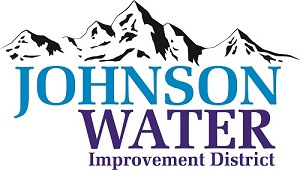 3748 West Highway 87Roosevelt, UT  84066Phone (435) 722-2620March 12, 2024SUBJECT:  Board MeetingThe Regular Board Meeting is Thursday, March 21st at 6:30 p.m.Agenda:Appointments:Ioka Tank alignment – Shiner’s @6:30Jason Blankenagel, Sunrise Engineering ~ Updates on Construction projectsPleasant Valley/Ledge Lane booster station overage on construction costMinutes ~ February 2024Financial ~ February 2024Open/Close meeting trainingManager Report:Update on access to the Ioka TankIndependence Connector ProjectRural Water Conference ReportWetx DiscussionYoppify DiscussionPersonnel Policy updateDuchesne City Contract counterofferMeter Connection Policy discussionEasement on office property Tank property realignmentOld BusinessClosed Session: Purpose listed in the Utah Code 52-4-205 (1) (d)